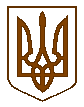 СЛАВУТСЬКА    МІСЬКА    РАДАХМЕЛЬНИЦЬКОЇ    ОБЛАСТІР І Ш Е Н Н Я17 сесії міської ради  VІІІ скликанняПро затвердження оновленого посадового складу Державної надзвичайної  протиепізоотичної комісії при Славутській міській раді	У зв’язку із кадровими змінами у виконавчих органах Славутської міської ради,  організаціях, установах та підприємствах відповідно до частини 6 статті 41 Закону України «Про ветеринарну медицину», на виконання Постанови Кабінету Міністрів України від 21.11.2007р. №1350 «Про затвердження Положення про Державну надзвичайну протиепізоотичну комісію при Кабінеті Міністрів України та типових положень про місцеві державні надзвичайні протиепізоотичні комісії», керуючись статтями 25, 59 Закону України «Про місцеве самоврядування в Україні», Славутська міська рада ВИРІШИЛА:1.Затвердити оновлений посадовий склад Державної надзвичайної протиепізоотичної комісії при Славутській міській раді згідно додатку.2.Пункт 1 рішення Славутської міської ради від 14.02.2020р. №25-49/2020 «Про затвердження складу Державної надзвичайної  протиепізоотичної комісії при Славутській міській раді»  визнати  таким, що втратив чинність.3. Контроль за виконанням цього рішення покласти на постійну комісію з питань житлово-комунального господарства, розвитку підприємництва, екології, будівництва, благоустрою та транспорту (Юрій ГАЛІЙ), а організацію його виконання - на заступника міського голови з питань діяльності виконавчих органів ради Тетяну СОЛОХУ	Міський голова                                                                  Василь СИДОРДодатокдо рішення міської ради від 22.04.2022р.№ 25-17/2022ПОСАДОВИЙ СКЛАДДержавної надзвичайної протиепізоотичноїкомісії при Славутській міській раді	Секретар Славутської міської ради                                 Світлана ФЕДОЧУК22 квітня 2022р.Славута№ 25-17/2022№займана посадапосада в комісії1Заступник міського голови з питань діяльності виконавчих органів ради СОЛОХА Тетяна Іваніна- голова комісії2Начальник Славутського управління Головного управління Держпродспоживслужби в Хмельницькій області (за згодою)-  заступник голови комісії3Завідуючий Славутською дільницею ветеринарної медицини (за згодою)- секретар комісіїЧЛЕНИ  КОМІСІЇЧЛЕНИ  КОМІСІЇЧЛЕНИ  КОМІСІЇ4Староста сіл Варварівка та Голики виконавчого комітету Славутської міської ради- член комісії5Начальник управління житлово-комунального господарства, енергозбереження, благоустрою та охорони громадського порядку виконавчого комітету Славутської міської ради- член комісії6Начальник фінансового управління виконавчого комітету Славутської міської ради- член комісії7Начальник відділу з питань надзвичайних ситуацій виконавчого комітету Славутської міської ради- член комісії8Начальник КП «Славута-Сервіс» Славутської міської ради- член комісії9Начальник Шепетівського районного управління Головного управління Державної Служби України з надзвичайних ситуацій у Хмельницькій області (за згодою)- член комісії10Медичний директор КП «Славутська МЛ» - член комісії11Головний лікар КП «Славутський центр ПМСД» - член комісії12Начальник відділення поліції №1 Шепетівського районного управління поліції Головного управління національної поліції в Хмельницькій області (за згодою)- член комісії13Головний лісничий державного підприємства «Славутське лісове господарство» (за згодою)- член комісії14Голова Славутської районної організації Українського товариства мисливців і рибалок  (за згодою)- член комісії